PENGEMBANGAN MEDIA JANUS (JELAJAH NUSANTARA) PADA MATA PELAJARAN IPSEko Prasetyo UtomoSMP Negeri Model Terpadu Bojonegorotom.ekop10@gmail.comDiterima tgl bulan tahun, Dipublikasikan tgl bulan tahun©Penulis (2018)AbstractThis study aims to: 1) determine the process and results of the development of the Nusantara Exploration learning media in social studies subjects and 2) determine the effectiveness of the Nusantara Exploration learning media on social studies subjects. This development research uses the development model of Dick, Carey, and Carey. The development product was tested through formative evaluation which included several stages: expert review of social studies material, review of design experts and learning media, individual trials, small group trials, and field trials. The feasibility test by the expert team obtained 97.17% results from the media experts and 94.83% from the material experts. After being revised based on the response from the expert team, an individual trial was carried out at 85.05%, a small group trial at 90.17% and a field trial at 90.47. The t-test results showed that in the field trial there were differences in the mean post-test results (81.07)> pre-test (59.47) with a significant level of 0.000 <0.05. tobs (16.24)> t table (1,699). Thus it is proven that this development learning media can effectively improve student learning outcomes. The overall results of the evaluation, placing the product of this development in the category is very feasible.KeywordsLearning Media, Jelajah Nusantara, Social StudiesPENDAHULUAN      Mata pelajaran IPS bisa dikatakan unik karena mempunyai karakteristik tersendiri yang berbeda dengan mata pelajaran lainnya yaitu merupakan perpaduan disiplin ilmu sosial yaitu Sosiologi, Geografi, Sejarah, dan Ekonomi. Ruang lingkup yang dikaji pada mata pelajaran ini sangatlah luas karena masing-masing disiplin ilmu mempunyai dimensi yang berbeda sebagai objek kajian yang dipelajari, tetapi dari ke empat disiplin ilmu tadi terdapat relasi, relevansi, dan fungsi yang cukup signifikan antara satu dengan yang lain.      Dalam Kurikulum 2013 tujuan pendidikan IPS yaitu menekankan pada pemahaman tentang bangsa, semangat kebangsaan, patriotisme, dan aktivitas masyarakat di bidang ekonomi dalam ruang atau space wilayah Negara Kesatuan Republik Indonesia. Tetapi kenyataannya tidaklah mudah dalam mencapai tujuan pendidikan IPS tersebut. Tingkat nasionalisme generasi muda saat ini utamanya para pelajar pada tingkat yang mengkhawatirkan. Sebut saja mereka tidak mengerti akan batas-batas wilayah Indonesia, tidak mampu  menghafal urutan sila Pancasila, Sumpah Pemuda, lagu kebangsaan Indonesia Raya serta tidak mengenal nama-nama tokoh Pahlawan Indonesia.      Upaya meningkatakan nsionalisme di kalangan pelajar dalam pembelajaran IPS masuk dalam ruang lingkup materi sejarah. Obyek kajian sejarah dalam IPS mempunyai peranan strategis dalam pembentukan watak dan peradaban bangsa yang bermartabat serta dalam pembentukan manusia Indonesia yang memiliki rasa kebangsaan dan cinta tanah air.  Dalam proses pengembangan materi sejarah salah satunya harus mengandung nilai-nilai kepahlawanan, keteladanan, kepeloporan, patriotism, nasionalisme, dan semangat pantang menyerah yang mendasari proses pembentukan watak dan kepribadian siswa. (Supardan, 2015).       Namun berdasarkan hasil survey pengisian angket siswa kelas tujuh yang berjumlah 148 di SMP Negeri Model Terpadu Bojonegoro diketahui bahwa sebanyak 139 siswa atau hampir 94% mengatakan bahwa materi sejarah dalam pembelajaran IPS dianggap sulit karena harus menghapal waktu kejadian, tempat, tokoh, serta peristiwa sejarah. Hasil tersebut juga menunjukkan sisanya sebanyak sembilan siswa atau hanya 6% merasa yakin bahwa mereka mampu dalam pembelajaran IPS materi sejarah.      Secara umum pembelajaran dikatakan berhasil apabila pembelajaran mampu membantu siswa mencapai kompetensi yang diinginkan. Dalam konteks pembelajaran IPS pada materi sejarah dikatakan berhasil apabila pembelajaran tersebut efektif, efisien, dan menarik. Pembelajaran yang efektif yaitu pembelajaran yang dapat membawa siswa untuk mencapai tujuan pembelajaran atau kompetensi yang diharapkan. Sedangkan pembelajaran yang efisien adalah kegiatan pembelajaran yang berlangsung dengan menggunakan waktu dan sumber daya yang efisien. Selanjutnya pembelajaran yang menarik perlu diciptakan agar mampu meningkatkan minat dan motivasi belajar siswa.      Untuk mewujudkan pembelajaran yang efektif, efisien dan menarik maka seorang guru bisa menggunakan media pembelajaran berupa game education. Media pembelajaran merupakan segala sesuatu baik itu alat, bahan, orang, atau peristiwa yang yang memungkinkan siswa menerima pengetahuan, sikap, dan keterampilan (Anitah, 2010). Salah satu media pembelajaran yang dapat dimanfaatkan yaitu media visual yang melibatkan indera penglihatan. Pesan-pesan dalam media visual itu sendiri berbentuk simbol-simbol komunikasi visual.      Media yang hendak dikembangkan ini merupakan gabungan dari media visual dan permainan dan diberi nama Janus (Jelajah Nusantara). Media visual itu sendiri mempunyai kelebihan diantaranya dapat memperlancar pemahaman dan memperkuat struktur ingatan siswa. Sedangkan permainan itu sendiri diharapkan memberikan kesan aktivitas pembelajaran yang menyenangkan. Media visual yang dipadukan dengan permainan dalam pembelajaran IPS materi sejarah diharapakan dapat menumbuhkan minat siswa dan memberikan hubungan antara isi materi pelajaran dengan dunianya.           Janus (Jelajah Nusantara) sendiri merupakan media pembelajaran yang dikembangkan sudah disesuaikan dengan materi sejarah pada mata pelajaran IPS. Alasan pemilihan permainan ini yaitu memiliki spesifikasi yang dapat menarik minat, motivasi serta keaktifan siswa untuk belajar materi sejarah yang awalnya dianggap sulit bisa menjadi pembelajaran di kelas yang menyenangkan sehingga dapat meningkatkan hasil belajar kognitif dan afektif serta  siswa. Selain itu itu dengan media ini siswa dapat mengkonstruksi sendiri pengetahuan yang dia peroleh melalui pengalamn belajarnya sesuai dengan prinsip-prinsip kosntruktivisme.       Menurut paham konstruktivisme belajar merupakan proses mengembangkan pengertian yang individu miliki dengan pengalaman yang diperoleh melalui proses asimilasi (Suparno, 2014). Masih menurut konstruktivisme, proses belajar salah satunya memiliki ciri yaitu bahwa belajar itu membentuk makna yang diciptakan oleh siswa dari apa yang individu lihat, dengar, rasakan, dan alami. Oleh karana itu dalam mengkonstruksi pengetahuan dipengaruhi oleh pengertian yang siswa punyai.        Peran guru dalam konstruktivisme yaitu menyediakan kesempatan siswa kegiatan-kegiatan ilmiah yang memungkinkan mereka dapat berdialog dan berinteraksi sehingga merangsang mereka untuk mengkonstruksi pengetahuan mereka. Salah satu cara yang dapat digunakan oleh guru yaitu dengan menggunakan media pembelajaran visual yang dikombinasikan dengan permaianan yaitu Jaanus (Jelajah Nusantara). Diharapakn dengan menggunakan media pembelajaran ini siswa melalui pengalamana belajarnya dapat mengkonstruks sendiri pengetahuan yang dia peroleh.      Berdasarkan pemaparan uraian permasalahan di atas tujuan dalam penelitian ini yaitu, 1) mengetahui proses dan hasil pengembangan media pembelajaran Jelajah Nusantara pada mata pelajaran IPS dan 2) mengetahui kefektifan media pembelajaran Jelajah Nusantara pada mata pelajaran IPS. METODE      Prosedur yang dilakukan dalam penelitian ini mengacu pada penelitian dan pengembangan atau Research and Development (R&D). Model yang digunakan dalam pengembangan media pembelajaran Janus (Jelajah Nusantara) adalah model pengembangan Dick, Carey dan Carey (2009). Model ini terdiri atas 9 langkah, yaitu: (1) mengidentifikasi tujuan pembelajaran/ kompetensi umum; (2) menganalisis instruksional; (3) menganalisis pebelajar dan konteks; (4) merumuskan tujuan khusus pembelajaran/ performansi; (5) mengembangkan instrumen penilaial; (6) mengembangkan strategi instruksional; (7) mengembangkan dan memilih bahan instruksional; (8) mendesain dan melaksanakan evaluasi formatif; dan (9) merevisi produk pembelajaran.       Subjek uji coba dalam penelitian ini adalah siswa kelas kelas VII SMP Negeri Model Terpadu Bojonegoro tahun ajaran 2017/2018. Subjek uji coba meliputi  perorangan 5 anak, kelompok kecil 15 anak, dan lapangan/ kelas 30 anak, yakni kelompok siswa sebagai sasaran pembelajar yang sesungguhnya. Sebelum dilakukan uji coba kepada siswa dilakukan review oleh ahli yaitu review uji ahli materi IPS konsentrasi sejarah dan ahli media pembelajaran visual. Penelitian dan pengembangan ini dilakukan bulan Januari-Mei 2018.        Jenis data pengembangan ini berupa data kuantitaif dan kualitatif. Data kualitatif berupa masukan, tanggapan, dan saran perbaikan berdasarkan hasil penilaian ahli yang diperoleh melalui angket/konsultasi dengan ahli perancangan pembelajaran. Adapun datanya sebagai berikut: (a) aspek media dari ahli media, (b) aspek materi atau isi dari ahli materi, dan (c) aspek isi atau tujuan, aspek instruksional, dan aspek teknis dari siswa yang meliputi uji coba perorangan, kelompok kecil, dan lapangan/ kelas.      Data kuantitatif berupa informasi yang diperoleh dari angket diubah dalam bentuk prosentase dan dijelaskan secara diskriptif. Selain itu data kuantitatif berupa tes digunakan untuk mengetahui kefektifan media pembelajaran Janus hasil pengembangan. Teknik pengumpulan data menggunakan angket uji kelayakan produk dan tes keefektifan produk.      Teknik analisis data menggunakan analisis lembar uji kelayakan dan analisis efektivitas produk. Adapun kriteria kelayakan produk hasil pengembangan yaitu:Tabel 1 Intepretasi uji kelayakan.      Untuk mengetahui kefektifan media pembelajaran Janus (Jelajah Nusantara) dengan menggunakan analisis satistik dengan menggunakan uji-t. Teknik ini digunakan untuk mengolah data berupa hasil pre test dan post test. Dikatakan efektif apabila setelah dilakukan uji-t terhadap hasil belajar yang diukur dengan menggunakan tes pengetahun kognitif yaitu t hitung lebih besar daripada t tabel.HASIL DAN PEMBAHASAN      Pengembangan media pembelajaran Janus (Jelajah Nusantara) mangacu pada prosedur pengembangan Dick, Carey dan Carey (2009) yang terdiri atas sembilan langkah. Langkah pertama dimulai dengan mengidentifikasi standard kompetensi. Kompetensi Inti yang akan dikembangkan yaitu kompetensi inti 3 memahami Pengetahuan (faktual, konseptual, dan prosedural) berdasarkan rasa ingin tahunya tentang ilmu pengetahuan, teknologi, seni, budaya terkait fenomena dan kejadian tampak mata. Sedangkan kompetensi inti 4 mencoba mengolah dan menyaji dalam ranah konkret (menggunakan, mengurai, merangkai, memodifikasi, dan membuat) dan ranah abstrak (menulis, membaca, menghitung, menggambar, dan mengarang) sesuai dengan dipelajari di sekolah dan sumber lain yang sama dalam sudut pandang/teori.Selanjutnya langkah kedua yaitu mengidentifikasi analisis pembelajaran melalui analisis kompetensi dasar untuk dikembangkan yaitu KI 3 memahami konsep ruang (lokasi, distribusi, potensi, iklim, bentuk muka bumi, geologis, flora dan fauna) dan interaksi antarruang di Indonesia serta pengaruhnya terhadap kehidupan manusia dalam aspek ekonomi, sosial, budaya, dan pendidikan. Sedangkan untuk KI 4 yaitu memahami berpikir kronologi, perubahan dan kesinambungan dalam kehidupan bangsa Indonesia pada aspek politik, sosial, budaya, geografis, dan pendidikan sejak masa praaksara sampai masa Hindu-Budha, dan Islam. Pada kompetensi inti ini ditentukan materi yang akan dikembangkan yaitu materi perubahan dan kesinambungan masyarakat Indonesia pada masa Hindu Budha secara kronologis.Bersamaan dengan proses identifikasi kompetensi inti, langkah ketiga maka dilakukan identifikasi kemampuan awal siswa. Dari hasil analisis pada siswa di SMP Negeri Model Terpadu kelas VII tahun ajaran 2017/2018 sejumlah 148 anak diperoleh data tentang gaya belajar siswa yaitu gaya belajar visual mendominasi sebagian besar yaitu 122 anak atau 82,43% dibanding gaya belajar auditori 12 anak atau 8,10% dan kinestetik 14 anak atau 9,47%. Gaya belajar visual yaitu gaya belajar yang mengandalkan indera penglihatan untuk bisa memahami dan mengingat materi pelajaran.Dari hasil observasi siswa  kelas VII tahun ajaran 2017/2018 diperoleh data tentang hasil belajar IPS materi sejarah yang rendah serta minat membaca siswa yang masih sangat rendah dengan indikator minat membaca siswa di rumah sehari sebelum pembelajaran IPS dilakukan hanya 2 dari 30 siswa di kelas yang mengakat tangan melakukan kegiatan membaca semalam sebelum pembelajaran. Dari data diatas sehingga perlu dirancang sebuah media pembelajaran yang dapat membantu siswa dalam meningkatkan hail belajar, melalui membaca siswa mampu mencari serta memperoleh informasi, mencakup isi, memahami makna bacaan terkait dengan materi pelajaran.Langkah keempat yaitu merumuskan tujuan dan indicator pembelajaran mata pelajaran IPS yang meliputi siswa mampu mendiskripsikan perkembangan masyarakat Hindu-Budha secara runtut dan benar. Indikator dalam pembelajaran ini meliputi: (1) siswa mampu mendiskripsikan proses masuknya kebudayaan Hindu-Budha ke Indonesia; (2) siswa mampu mendiskripsikan pengaruh Hindu-Budha terhadap masyarakat di Indonesia; (3) siswa mampu mendiskripsikan kerajaan-kerajaan Hindu-Budha di Indonesia; dan (4) siswa mampu mendiskripsikan peninggalan sejarah masa Hindu-Budha di Indonesia.Setelah merumuskan tujuan pembelajaran langkah kelima yaitu mengembangkan instrument penilaian. Pada tahap ini dikembangkan tes terhadap siswa melalui pengujian kompetensi atau kemampuan sebelum dan sesudah menempuh aktivitas pembelajaran di kelas. Pada pengembangan media pembelajaran ini, tes yang digunakan adalah tes pilihan ganda yang mencakup semua indikator pembelajaran yang ingin dicapai.Langkah keenam yaitu menyusunan strategi instruksional yang meliputi urutan kegiatan pembelajaran, cara pengorganisasian materi pelajaran dengan siswa, peralatan dan bahan, serta waktu yang digunakan dalam proses instruksional untuk mencapai tujuan instruksional yang telah ditentukan. Strategi ini disesuaikan dengan standard proses pendidikan yang nantinya bias dilihat pada rencana pelaksanaan pembelajaran.      Langkah berikutnya ketujuh yaitu memilih untuk mengembangkan media pembelajaran berupa media visual yang dikombinasikan dengan permainan yaitu Janus (Jelajah Nusantara). Media pembelajaran ini dikembangkan sebagai upaya membantu kesulitan siswa dalam mengingat tanggal peristiwa, tokoh, peristiwa, serta peninggalan atau bukti sejarah yang menyertai. Berikut media pembelajaran Janus (Jelajah Nusantara).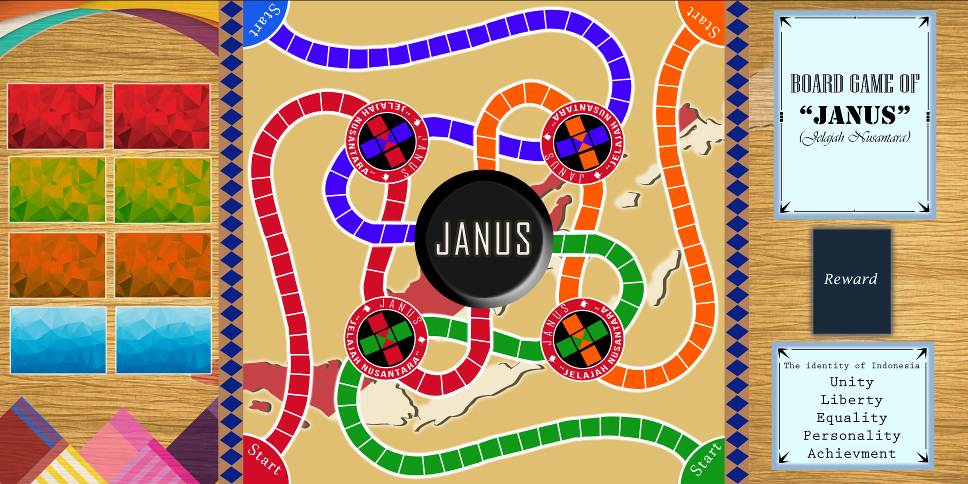 Gambar 1. Media Janus (Jelajah Nusantara)Janus (Jelajah Nusantara) merupakan permaianan berkelompok yang terdiri atas lima orang dengan empat orang pemain dan satu orang juri. Masing-masing pemain nantinya akan dalam permainan harus menyelesaikan tantangan yang sudah disediakan dalam “Kartu Jelajah”. Kartu ini berisi tantangan yang nantinya harus diselesaikan oleh pemain berupa soal-soal IPS materi kehidupan masyarakat pada masa Hindu-Budha. Apabila pemain dapat menyelesaikan tantangan tersebut maka nantinya akan mendapatkan “Reward” dan akan mendapatkan “Punishment” bila tidak bisa menyelesaikan tantangan dalam kartu tersebut. Pemain dinyatakan sebagai pemenang apabila pemain tersebut yang terlebih dahuli mampu mencapai lingkaran Janus ditengah papan permainan.Langkah kedelapan yaitu melakukan evaluasi formatif dilakukan dengan uji coba pengembangan dilakukan beberapa tahap sekaligus malakukan revisi bahan pengembangan sebagai tahap sembilan. Paling tidak tahapan yang dilaksanakan dalam uji coba produk mancakup (1) Review uji ahli materi IPS konsentrasi sejarah dan ahli media pembelajaran visual, (2) uji coba perorangan 5 anak, (3) uji coba kelompok kecil 15 anak, (4) uji coba lapangan/ kelas 30 anak, yakni kelompok siswa sebagai sasaran pembelajar yang sesungguhnya.Instrumen yang digunakan dalam evaluasi formatif ini menggunakan angket skala likert dan saran-saran perbaikan produk. Instrumen ini digunakan untuk mendapatkan penilaian kelayakan produk yang meliputi meliputi uji kelayakan ahli materi, ahli media, perorangan, kelompok kecil, dan lapangan.Uji kelayakan ahli materi IPS bidang sejarang meliputi dua aspek yaitu aspek kualitas isi dan tujuan serta kualitas instruksional. Berdasarkan hasil angket uji kelayakan ahli materi diperoleh hasil validasi produk sebagai berikut. Berdasarkan data yang ada pada tabel 2 secara keselurahan media pembelajaran Janus (Jelajah Nusantara) hasil pengembangan mendapatkan penilaian dari ahli materi dengan tingkat kelayakan 97,17% yang berarti termasuk kategori sangat layak. Tingkat kelayakan aspek kualitas isi adalah 96% artinya sangat layak dan aspek kualitas instruksional 98,33% artinya sangat layak.       Uji kelayakan ahli media pembelajaran untuk menilai produk hasil pengembangan dengan mengikuti prinsip-prinsip media visual, fisik, dan penggunaan. Berdasarkan hasil angket diperoleh hasil valiadasi produk sebagai berikut.Tabel 2 Hasil uji kelayakan ahli materi      Berdasarkan data yang ada pada tabel 2 secara keselurahan media pembelajaran Janus (Jelajah Nusantara) hasil pengembangan mendapatkan penilaian dari ahli materi dengan tingkat kelayakan 97,17% yang berarti termasuk kategori sangat layak. Tingkat kelayakan aspek kualitas isi adalah 96% artinya sangat layak dan aspek kualitas instruksional 98,33% artinya sangat layak. Tabel 3 Hasil uji kelayakan ahli media      Berdasarkan data yang ada pada tabel 3 secara keselurahan media pembelajaran Janus (Jelajah Nusantara) hasil pengembangan mendapatkan penilaian dari ahli media dengan tingkat kelayakan 94,83% yang berarti termasuk kategori sangat layak. Tingkat kelayakan aspek media visual adalah 96% artinya sangat layak dan aspek penggunaan  96% artinya sangat layak.       Setelah dinyatakan layak oleh tim ahli media dan ahli materi maka selanjutnya dilakukan uji coba perorangan, kelompok kecil, dan lapangan terhadap media pembelajaran Janus (Jelajah Nusantara) dipaparkan dalam bentuk tabel tanggapan yang memuat nilai masing-masing butir dan rata-rata nilai. Deskripsi tanggapan siswa dalam uji coba  dapat dilihat pada tabel dibawah ini. Tabel 4 Hasil Uji coba perorangan, kelompok kecil dan lapanganSumber: hasil penelitian dan data diolah      Berdasarkan data yang ada pada tabel 4 secara keseluruhan media pembelajaran Janus (Jelajah Nusantara) hasil pengembangan memperoleh penilaian dari uji coba perorangan dengan total nilai rata-rata keseluruhan variabel yaitu 85,05% yang berarti termasuk kategori sangat layak. Uji coba kelompok kecil mendapatkan penilaian dari siswa dengan total nilai rata-rata keseluruhan variabel yaitu 90,17% yang berarti termasuk kategori sangat layak. Selanjutnya uji coba lapangan mendapatkan penilaian dari siswa dengan total nilai rata-rata keseluruhan variabel yaitu 90,47% yang berarti termasuk kategori sangat layak.      Keefektifan produk akhir media pembelajaran Janus (Jelajah Nusantara) dilakukan dengan menggunakan uji-t, untuk melihat keefektifannnya melalui perbedaan hasil belajar kognitif siswa sebelum dan sesudah menggunakan produk hasil pengembangan pada materi kehidupan masyarakat Indonesia pada masa Hindu-Budha.Tabel 5 Hasil Uji t test      Hasil uji t yang dilakukan pada hasil belajar kognitif pada siswa menunjukkan bahwa nilai t-hitung lebih besar dari t-tabel (tobs = 16,24 > nilai t-tabel = 1,699). Hasil ini menunjukkan terdapat perbedaan yang signifikan antara hasil belajar kognitif siswa sebelum dan sesudah menggunakan media pembelajaran Janus (Jelajah Nusantara) ini. Hal ini sesuai dengan Haqiqi dan Suprayitno (2017) bahwa penggunaan media pembelajaran visual yang dikombinasikan dengan permainan dapat meningkatan rata-rata nilai test hasil belajar kognitif siswa.SIMPULAN      Proses pengembangan media pembelajaran Janus (Jelajah Nusantara) pada mata pelajaran IPS ini langkah-langkah berikut yaitu: 1) identifikasi tujuan pembelajaran/ kompetensi umum; 2) melaksanakan analisis instruksional; 3) menganalisis pebelajar dan konteks; 4) merumuskan tujuan khusus/ performansi; 5) mengembangkan instrumen penilaian; 6) mengembangkan strategi instruksional; 7) mengembangkan dan memilih bahan instruksional; 8) mendesain dan melaksanakan evaluasi formatif; dan 9) merevisi bahan ajar. Hasil pengembangan produk media pembelajaran berupa papan permainan dengan nama Janus (Jelajah Nusantara). Uji kelayakan tim ahli menunjukkan nilai yang diperoleh dari ahli materi 97,17% dan ahli media 94,83%, keduanya dalam kategori sangat layak. Selanjutnya, berdasarkan saran dari ahli materi dan media dilakukan perbaikan, selanjutnya dilakukan uji coba perorangan dengan hasil nilai 85,05%, kelompok kecil 90,17% dan lapangan 90,47%. Ketika uji coba tersebut dalam kategori sangat layak.       Pada tahap Uji coba kelompok lapangan dilakukan tes hasil belajar kepada 30 anak diketahui sebelum memakai produk hasil pengembangan, hasil tes hasil belajar kognitif siswa menunjukkan nilai pada pre tes yaitu 59,47 dan tidak ada siswa yang tuntas. Setelah menggunakan terjadi kenaikan nilai rata-rata post test yaitu 81,07 dan kategori 28 anak tuntas sisa 2 anak tidak tuntas. Hasil keseluruhan evaluasi tersebut, menempatkan produk hasil pengembangan ini dalam kategori sangat layak.      Uji efektifitas media pembelajaran Janus (Jelajah Nusantara) pada mata pelajaran IPS ini menggunakan uji t. Hasil uji-t yang telah dilakukan pada saat uji cob lapangan menunjukkan bahwa terdapat perbedaan mean hasil post tes (81,07) > pre test (59,47) dengan taraf signifikan 0,000 < 0,05. tobs (16,24) > t tabel (1,699). Dengan demikian terbukti media pembelajaran hasil pengembangan ini efektif dapat meningkatkan hasil belajar siswa.DAFTAR PUSTAKAAnitah, S. 2010. Media Pembelajaran. Surakarta: UNS Press.Dick, W., Carey, J., dan Carey, L. 2009. The Systematic Desaign Of Instruction Fourth Edition. New Jersey: Pearson Education Inc. Supardan, D. 2015. Pembelajaran Ilmu Pengetahuan Sosial Perspektif Filosofi dan Kurikulum. Jakarta: PT Bumi Aksara. Suparno, P. 2014. Filsafat Konstruktivisme dalam Pendidikan. Yogjakarta: Kanisius. Haqiqi, N dan Suprayitno, 2017. Penggunaan Media Monopoli Untuk Meningkatkan Hasil Belajar Siswa Pada Materi Keragaman Ekonomi di Indonesia Dalam Tema Indahnya Keragaman Di Negeriku Di Kelas IV Sdn Babatan I/456 Surabaya. Jurnal PGSD 05(03), pp. 1335-1344.Jurnal Teori dan Praksis Pembelajaran IPS (tahun) volume hal ...-...http://dx.doi.org/10.17977/um022vxixxxxxpxxxP-ISSN: 2503-1201; E-ISSN: 2503-5347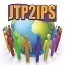 SkorKriteria0% - 20%Tidak layak21% - 40%Kurang layak41% - 60%Cukup layak61% - 80%Layak81% - 100%Sangat layakAspekNilaiKategoriKualitas isi dan tujuan96%Sangat layakKualitas instruksional98,33%Sangat layakRerata 97,17%Sangat layakAspekNilaiKategoriMedia Visual92,5%Sangat layakFisik96%Sangat layakPenggunaan96%Sangat layakRerata 94,83%Sangat layakIndikatorUji coba Uji coba Uji coba IndikatorPerorangan Kelompok kecilLapanganKualitas isi dan tujuan89%91%90,33%Kualitas instruktional90%90,67%91%Kualitas teknis85,14%88,38%90,19%Rerata85,05%90,17%90,47%Kriteria Sangat layakSangat layakSangat layakJumlah siswa30Rerata Nilai pre test56,53Rerata Nilai Post test84,06Gain (D) (Post-test Pre-tes)826Gain225.332sig0,05t hitung 22,10t tabel1,699Keputusan Media Janus efektif  meningkatkan hasil belajar IPS